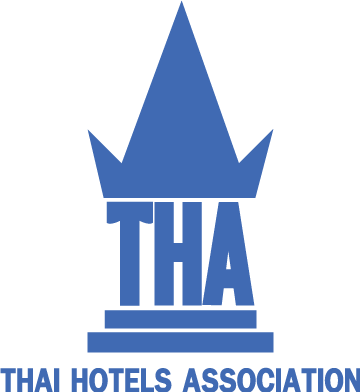 วันที่ 3 กุมภาพันธ์ 2566สมาคมโรงแรมไทย (THA)ประกาศ ผลสำรวจความเชื่อมั่นของผู้ประกอบการที่พักแรม เดือน มกราคม 2566	อัตราการเข้าพักเพิ่มขึ้นจากเดือนก่อน ตามจำนวนนักท่องเที่ยวต่างชาติที่เพิ่มขึ้น ส่วนหนึ่งจากนโยบายการเปิดประเทศของจีน ซึ่งโรงแรมกว่าครึ่งหนึ่งคาดว่านักท่องเที่ยวจีนจะเริ่มเข้ามาตั้งแต่ช่วง Q1/66  โดยเฉพาะเดือน ก.พ.66 แต่ปัญหาการขาดแคลนแรงงาน การกลับมาแพร่ระบาดของโควิด และราคาตั๋วเครื่องบินแพง จะเป็นอุปสรรคสำคัญต่อการรองรับนักท่องเที่ยวในระยะข้างหน้าดัชนีความเชื่อมั่นผู้ประกอบการที่พักแรม(Hotel Business Operator Sentiment Index)เดือน มกราคม 2566 (สำรวจระหว่างวันที่ 4-25  มกราคม 2566)จากผู้ตอบแบบสำรวจจำนวน 110 แห่ง อัตราการเข้าพัก เดือน ม.ค. 66  อัตราการเข้าพักเฉลี่ยอยู่ที่ 64% เพิ่มขึ้นเล็กน้อยจาก ธ.ค. 65 ที่ 63% ตามจำนวนนักท่องเที่ยวต่างชาติที่เพิ่มขึ้น ส่วนหนึ่งจากนโยบายการเปิดประเทศของจีน รวมถึงการเดินทางท่องเที่ยวในช่วงเทศกาลปีใหม่ และตรุษจีน ส่งผลให้อัตราการเข้าพักของโรงแรมปรับเพิ่มขึ้นในเกือบทุกภาค ยกเว้นภาคอีสานตามจำนวนนักท่องเที่ยวไทยที่เริ่มแผ่วลง และภาคตะวันออกตามมาตรการป้องกัน COVID-19 ของอินเดียที่เข้มงวดมากขึ้น รวมถึงนักท่องเที่ยวรัสเซียที่เดินทางกลับประเทศ ทั้งนี้ คาดการณ์อัตราการเข้าพักโดยรวมในเดือน ก.พ. 66 อยู่ที่ 60%อัตราการเข้าพักเฉลี่ย เดือน  ธ.ค.65 -ม.ค. 66ลูกค้าหลักของโรงแรมกว่าครึ่งหนึ่งเป็นลูกค้าต่างชาติ สะท้อนจากโรงแรมที่มีสัดส่วนลูกค้าต่างชาติมากกว่า 50% คิดเป็น 59% ของผู้ตอบแบบสำรวจ เพิ่มขึ้นจากเดือนก่อน ทั้งนี้ หากพิจารณากลุ่มลูกค้าต่างชาติที่เข้าพักส่วนใหญ่เป็นลูกค้าเอเชียและตะวันออกกลาง และยุโรปตะวันตก การจ้างงาน ธุรกิจโรงแรมยังเผชิญปัญหาขาดแคลนแรงงานในทุกภูมิภาค โดยเฉพาะภาคใต้ที่โรงแรมเริ่มทยอยกลับมาเปิดมากขึ้น อย่างไรก็ดี ส่วนใหญ่มองว่ากระทบคุณภาพบริการ และราว 30% มองว่าอาจจะกระทบต่อจำนวนลูกค้าที่รองรับได้ หากปัญหาขาดแคลนแรงงานยังไม่คลี่คลายอุปสรรคในการดำเนินธุรกิจปัญหาขาดแคลนแรงงานที่ยังไม่คลี่คลาย และอัตราค่าจ้างแรงงานรายวันของพนักงานชั่วคราวสูงขึ้นต้นทุนของธุรกิจสูงขึ้น เช่น ค่าไฟ ค่าจ้างแรงงาน ดอกเบี้ยประเทศต้นทางมีมาตรการควบคุมและป้องกันโควิดหลังเดินทางกลับจากประเทศไทยเข้มงวดขึ้นการออกกฎเข้าประเทศแบบมีเงื่อนไขอย่างกะทันหันของภาครัฐนักท่องเที่ยวมี Price sensitive สูง ทำให้ไม่สามารถปรับราคาห้องพักได้ตามภาวะตลาดมาตรการช่วยเหลือที่ผู้ประกอบการต้องการจากภาครัฐด้านต้นทุน โดยเฉพาะการลดค่า FT ที่เป็นต้นทุนหลักของธุรกิจโรงแรม รวมถึงควบคุมราคาพลังงานและวัตถุดิบอาหาร และลดภาษีต่าง ๆ ที่เกี่ยวข้องกับธุรกิจโรงแรม เช่น ภาษีที่ดินและสิ่งปลูกสร้าง ภาษีนิติบุคคลสัญชาติไทย (อย่างน้อย 1-2 ปี) รวมถึงมีมาตรการทางภาษีที่ผู้ประกอบการโรงแรมสามารถหักเป็นค่าใช้จ่ายได้ 2 เท่า หากมีการจ้างแรงงานจบใหม่/มีประสบการณ์สัญชาติไทย หรือซื้อเครื่องจักร/ปรับปรุงกิจการด้านการเงิน เช่น ขยายระยะเวลาพักชำระหนี้และดอกเบี้ย เนื่องจากรายได้ของธุรกิจยังไม่กลับมาเป็นปกติอาจส่งผลกระทบต่อสภาพคล่อง ลดข้อจำกัดในการขอสินเชื่อธุรกิจโรงแรม โดยยกเว้นการพิจารณาผลประกอบการที่ติดลบในช่วงที่เกิดโควิดด้านการกระตุ้นการท่องเที่ยว เช่น โครงการเราเที่ยวด้วยกัน และกิจกรรมต่าง ๆ ตลอดทั้งปี โดยไม่ผ่อนปรนมาตรการควบคุมและป้องกันการแพร่ระบาดของโควิดมากเกินไป การเพิ่มเจ้าหน้าที่ ตม. และจุดบริการอำนวยความสะดวกสอดคล้องกับช่วงที่นักท่องเที่ยวเข้ามามาก และยกเว้นวีซ่าแก่นักท่องเที่ยวต่างชาติในช่วงปีนี้ทั้งหมดด้านแรงงาน เช่น พัฒนาฝีมือแรงงานให้สอดคล้องกับความต้องการ ส่งเสริมแรงงานฝีมือกลับมาทำงานในภูมิลำเนา มีแหล่งแรงงานสำรองที่มีคุณภาพสามารถรับงาน Part-time ได้ มีการกำหนดมาตรฐานความเท่าเทียมของค่าจ้างแรงงานและการคำนวณ Service charge เพื่อลดปัญหาการแย่งแรงงาน รวมถึงลดขั้นตอน/เอกสารประกอบ/ค่าธรรมเนียมในการจ้างแรงงานต่างชาติประเด็นพิเศษ #1 : โครงสร้างต้นทุนของธุรกิจโรงแรมค่าจ้างแรงงาน ค่าวัตถุดิบ และค่าไฟ เป็นต้นทุนหลักในการดำเนินธุรกิจโรงแรม โดยค่าจ้างแรงงานมีสัดส่วนคิดเป็น 21-30% ของต้นทุนรวม เช่นเดียวกับค่าวัตถุดิบ ขณะที่ค่าไฟ คิดเป็น 11-20% ทั้งนี้ การปรับขึ้นค่าไฟในช่วงต้นปี 2566 ส่งผลให้ต้นทุนของธุรกิจโรงแรมปรับเพิ่มขึ้นประเด็นพิเศษ #2 : คาดการณ์จำนวนนักท่องเที่ยวจีน หลังจีนประกาศเปิดประเทศหลังจีนประกาศเปิดประเทศ โรงแรมกว่าครึ่งหนึ่งคาดว่านักท่องเที่ยวจีนจะเริ่มเข้ามามากตั้งแต่ช่วง Q1/66 โดยเฉพาะเดือน ก.พ. 66 สอดคล้องกับทางการจีนอนุญาตให้กรุ๊ปทัวร์เดินทางเข้าไทยได้ตั้งแต่วันที่ 6 ก.พ. 66 ขณะที่ปัจจุบันเริ่มมีนักท่องเที่ยวจีนทยอยเข้ามาบ้างจากกลุ่มเดินทางท่องเที่ยวด้วยตัวเอง (Free Individual Traveler : FIT) และนักธุรกิจเป็นหลักประเด็นพิเศษ #3 : อุปสรรคของภาคการท่องเที่ยวไทยต่อการรองรับนักท่องเที่ยวที่เพิ่มขึ้นโรงแรม 55% มองว่าปัญหาการขาดแคลนแรงงานอาจเป็นอุปสรรคสำคัญต่อการรองรับนักท่องเที่ยวที่จะเข้ามามากในระยะข้างหน้า รองลงมาคือ การกลับมาแพร่ระบาดของโควิด (47%) และราคาตั๋วเครื่องบินที่แพงหรือเที่ยวบินยังน้อย (43%) ตามลำดับ ขณะที่บางส่วนมองว่าการไม่เร่งพัฒนาหรือปรับปรุงสถานที่ท่องเที่ยวต่าง ๆ อาจกระทบภาคการท่องเที่ยวไทยจากการที่รัฐบาลจีนประกาศเปิดประเทศอย่างเป็นทางการในวันที่ 8  มกราคม ที่ผ่านมา  ประชาชนจีนสามารถเดินทางออกนอกประเทศได้ ซึ่งประเทศไทยถือว่าเป็นจุดหมายปลายทางหลักของนักท่องเที่ยวจีนที่ต้องการเดินทางเข้ามาท่องเที่ยว ส่งผลดีต่อภาคการท่องเที่ยว ธุรกิจที่อยู่ในห่วงโซ่การท่องเที่ยว  แต่การขาดแคลนแรงงานภาคบริการยังเป็นปัญหาหลัก และยังคงน่ากังวลสำหรับผู้ประกอบการเป็นอย่างมาก ทางสมาคมโรงแรมไทย จึงขอให้ทางกระทรวงแรงงานและหน่วยงานภาครัฐที่เกี่ยวข้อง เข้ามาเร่งแก้ไขปัญหาขาดแคลนแรงงาน รวมถึงการพัฒนาทักษะของพนักงานภาคบริการให้มีคุณภาพ  เช่น การลงนามบันทึกความเข้าใจ (MOU) เปิดให้แรงงานต่างด้าวเข้ามาทำงานหลากหลายสัญชาติ หลากหลายตำแห่งมากขึ้น  หรือการประสานงานกับสถาบันการศึกษาโดยสนับสนุนให้นักเรียน นักศึกษา ได้ทำงานแบบพาร์ทไทม์ ให้มีทักษะ สร้างรายได้ระหว่างเรียน   เพื่อให้มีบุคลากรเพียงพอสำหรับรองรับนักท่องเที่ยวที่เพิ่มมากขึ้นอย่างต่อเนื่อง  ซึ่งในขณะเดียวกัน วิกฤตโควิด-19 ทำให้การกลับมาของการท่องเที่ยวในวันนี้ ผู้ประกอบการเองจะต้องปรับตัวของธุรกิจ เพื่อสร้างโอกาส และพลิกโฉม “การท่องเที่ยวและการให้บริการของไทย” ให้เป็นผู้นำในการให้บริการ อาทิ สร้างความประทับใจให้มากที่สุด การสร้างแบรนด์ ดีไซน์ เทคโนโลยี วัฒนธรรม และเวลเนสในการนี้ ทางสมาคมโรงแรมไทย หวังว่า มาตรการสนับสนุนภาครัฐ จากโครงการเราเที่ยวด้วยกัน เฟส 5 และการที่ประเทศจีนอนุญาตให้นักท่องเที่ยวจีนเดินทางไปท่องเที่ยวต่างประเทศแบบหมู่คณะหรือกรุ๊ปทัวร์ ได้ใน 20 ประเทศ ซึ่งรวมถึงประเทศไทย ตั้งแต่วันที่ 6 กุมภาพันธ์ 2566 จะขับเคลื่อนให้ภาคอุตสาหกรรมการท่องเที่ยวและโรงแรมฟื้นตัวขึ้นเทียบเท่าก่อนช่วงการระบาดโควิดที่มา : การสำรวจความเชื่อมั่นผู้ประกอบการที่พักแรม  โดย สมาคมโรงแรมไทย ร่วมกับ ธนาคารแห่งประเทศไทยสมาคมโรงแรมไทย ขอบคุณสำหรับการเผยแพร่ข่าว และหากต้องการข้อมูลเพิ่มเติมกรุณาติดต่อ : 02 282 5277ภาคธ.ค. 65ม.ค. 66ภาคเหนือ59.262.3ภาคตะวันออกเฉียงเหนือ51.536.7ภาคตะวันออก62.455.6ภาคกลาง69.569.3ภาคใต้67.171.9